Attachment J:One Year Later for Health Hazard Evaluations with an On-site Evaluation – Followback Survey Cover Letter and FormForm Approved OMB No.: 0920-0260 Expiration Date: xx/xx/20xx              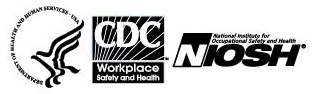 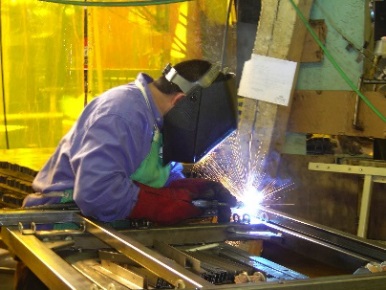 The National Institute for Occupational Safety and Health (NIOSH) surveys people involved with its health hazard evaluations. We want to learn about your workplace now and actions taken regarding our recommendations.   Your responses will be kept securely according to federal laws. Our reports include only summary information and will not identify you. Thank you for completing this survey.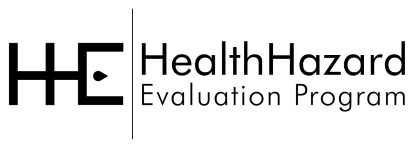 Please mail the completed survey to NIOSH in the enclosed postage paid envelope.Call Pita Gomez at 513-458-7186 if you have any questions about the survey.Public reporting burden of this collection of information is estimated to average 15 minutes per response, including the time for reviewing instructions, searching existing data sources, gathering and maintaining the data needed, and completing and reviewing the collection of information.  An agency may not conduct or sponsor, and a person is not required to respond to a collection of information unless it displays a currently valid OMB control number.  Send comments regarding this burden estimate or any other aspect of this collection of information, including suggestions for reducing this burden to CDC/ATSDR Information Collection Review Office, 1600 Clifton Road NE, MS D-74, Atlanta, Georgia 30333; ATTN: PRA (0920-0260).Followback Survey Form 3B18782Recommendations to EmployeesWas Action taken?9A.Yes  No  I don’t knowO  No longer applies9B.Yes No I don’t knowO  No longer applies9C.Yes No I don’t knowO  No longer applies9D.Yes No I don’t knowO  No longer applies9E.Yes NoI don’t knowO  No longer applies9F.Yes NoI don’t knowO  No longer applies10.      Please provide details about actions taken and not taken regarding the NIOSH recommendations. 10.      Please provide details about actions taken and not taken regarding the NIOSH recommendations. 8/31/20178/31/2017Followback Survey – Health Hazard EvaluationOne Year After the Final ReportNIOSH Health Hazard Evaluation Survey: One Year LaterNIOSH Health Hazard Evaluation Survey: One Year LaterNIOSH Health Hazard Evaluation Survey: One Year LaterThis survey asks what has happened at the workplace in the year since NIOSH completed the health hazard evaluation. Please mark one response for each question. This survey asks what has happened at the workplace in the year since NIOSH completed the health hazard evaluation. Please mark one response for each question. This survey asks what has happened at the workplace in the year since NIOSH completed the health hazard evaluation. Please mark one response for each question. Do you think NIOSH helped make things better at the work place?Do you think NIOSH helped make things better at the work place?Yes No Nothing needed to changeIf yes to Question 1, please describe the positive changes.If yes to Question 1, please describe the positive changes.If yes to Question 1, please describe the positive changes.Do you still use, refer to, or discuss the NIOSH letter?Do you still use, refer to, or discuss the NIOSH letter?O  YesO  NoDid the NIOSH evaluation change your behaviors about workplace health and safety?Did the NIOSH evaluation change your behaviors about workplace health and safety?O  YesO  NoIf yes, please explain.If yes, please explain.If yes, please explain.Did the NIOSH evaluation change your thinking overall about workplace health and safety?Did the NIOSH evaluation change your thinking overall about workplace health and safety?O  YesO  NoIf yes, please explain.If yes, please explain.If yes, please explain.The NIOSH recommendations are in the left column. First are recommendations to the Employer, then those to Employees. Please answer all questions, marking one response for each.The NIOSH recommendations are in the left column. First are recommendations to the Employer, then those to Employees. Please answer all questions, marking one response for each.The NIOSH recommendations are in the left column. First are recommendations to the Employer, then those to Employees. Please answer all questions, marking one response for each.Recommendations to the EmployerWas Action taken?Was Action taken?8A.Yes  No  I don’t knowO  No longer appliesYes  No  I don’t knowO  No longer applies8B.Yes  No  I don’t know No longer appliesYes  No  I don’t know No longer applies8C.Yes  No  I don’t know No longer appliesYes  No  I don’t know No longer applies8D.Yes  No  I don’t know No longer appliesYes  No  I don’t know No longer applies8E.Yes  No  I don’t knowO  No longer appliesYes  No  I don’t knowO  No longer applies8F.Yes  No  I don’t knowO  No longer appliesYes  No  I don’t knowO  No longer applies8G.Yes  No  I don’t knowO  No longer appliesYes  No  I don’t knowO  No longer applies8H.Yes  No  I don’t knowO  No longer appliesYes  No  I don’t knowO  No longer applies8I.Yes  No  I don’t knowO  No longer appliesYes  No  I don’t knowO  No longer applies